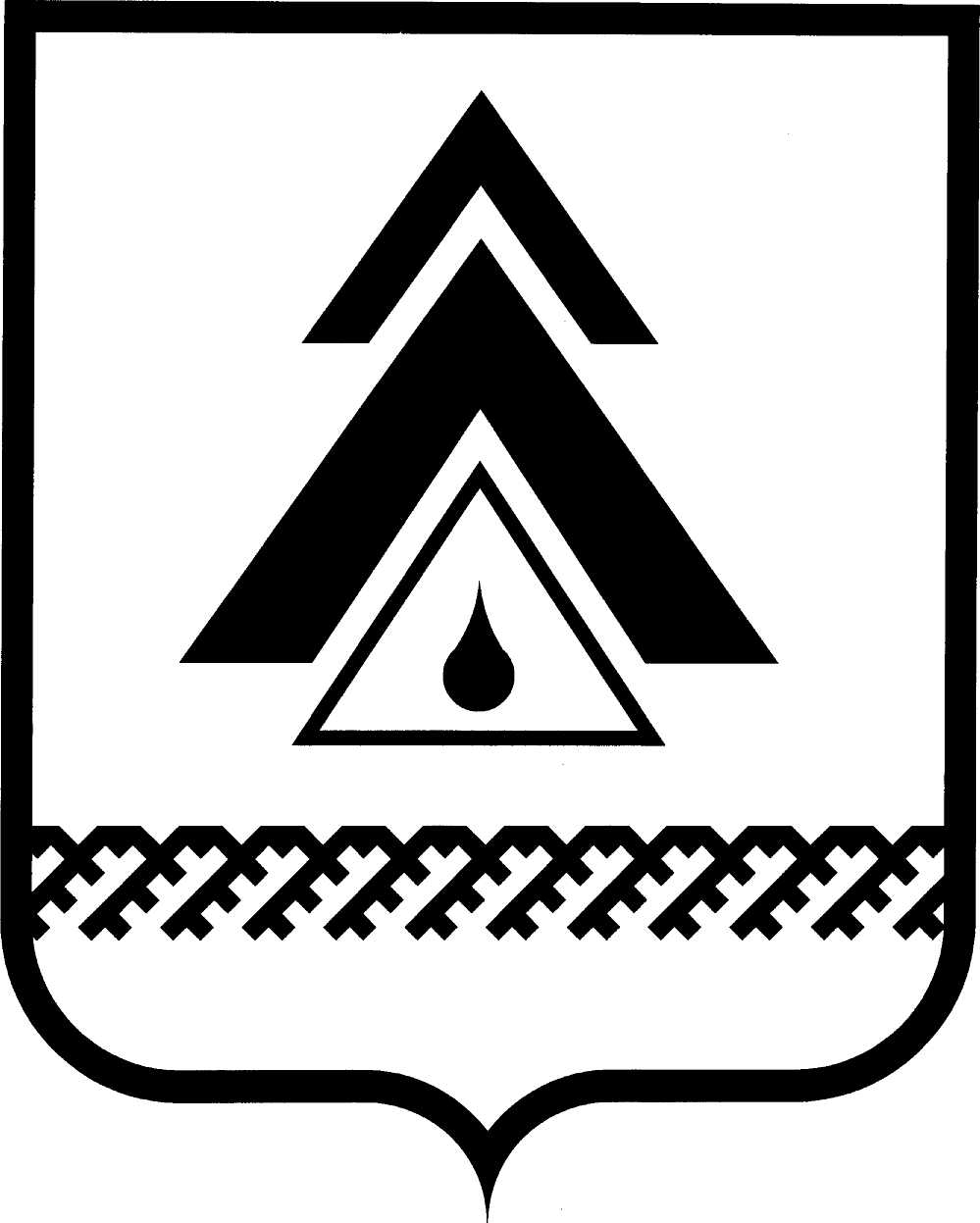 администрация Нижневартовского районаХанты-Мансийского автономного округа – ЮгрыПОСТАНОВЛЕНИЕО внесении изменений в постановление администрации района от 29.11.2012 № 2334 «Об утверждении муниципальной целевой программы «Приобретение автотранспорта и спецтехники в собственность района на 2012−2015 годы»На основании постановления администрации района от 07.11.2012          № 2109 «О внесении изменения в приложение к постановлению администрации района от 18.08.2011 № 1395 «Об утверждении Перечня целевых программ района на 2012 год и плановый период 2013–2014 годов», руководствуясь постановлением администрации района от 21.06.2011 № 1002 «О муниципальных целевых программах района», с целью повышения эффективности использования бюджетных средств, предназначенных для приобретения специализированной техники и автотранспортных средств, осуществления контроля за их расходованием, повышения оперативности реагирования и принятия управленческих решений органами местного самоуправления:1. Внести изменения в постановление администрации района                      от 29.11.2012 № 2334 «Об утверждении муниципальной целевой программы «Приобретение автотранспорта и спецтехники в собственность района                      на 2012−2015 годы» (далее − целевая программа):1.1. Пункты 3, 4 постановления изложить в новой редакции: «3. Определить общий объем финансирования целевой программы за счет средств бюджета района в сумме 17 195,9 тыс. руб., в том числе:на 2012 год – 17 195,9 тыс. руб.;на 2013 год − 0,0 тыс. руб.;на 2014 год − 0,0 тыс. руб.;на 2015 год − 0,0 тыс. руб.Объемы финансирования целевой программы подлежат корректировке    в течение финансового года, исходя из возможностей бюджета района, путем уточнения по сумме и мероприятиям.Ежегодный объем финансирования целевых программ за счет средств бюджета района определяется в соответствии с утвержденным бюджетом        на соответствующий финансовый год. 4. Департаменту финансов администрации района (А.И. Кидяева) включить целевую программу в Перечень целевых программ района на 2012−2015 годы, подлежащих финансированию, для утверждения объемов ассигнований   в бюджете района:на 2012 год – 17 195,9  тыс. руб.;на 2013 год − 0,0 тыс. руб.;на 2014 год − 0,0 тыс. руб.;на 2015 год − 0,0 тыс. руб.».1.2. Раздел «Ожидаемые непосредственные результаты реализации целевой программы» Паспорта целевой программы изложить в новой редакции:«увеличение автопарка специализированной техники на 3 единицы;увеличение количества автотранспорта, приобретенного в муниципальную собственность, на 9 единиц».1.3. Раздел «Ожидаемые конечные результаты реализации целевой программы (показатели эффективности)» Паспорта целевой программы изложить    в новой редакции:«Обеспечение мобильности органов местного самоуправления для повышения оперативности реагирования и ускорения принятия управленческих решений;повышение эффективности работ и улучшения качества услуг в жилищно-коммунальной сфере района;развитие парка специализированной коммунальной техники за счет приобретения 3 единиц;увеличение парка автотранспорта для органов местного самоуправления на 9 единиц».1.5. Приложения 1, 2 к целевой программе изложить в новой редакции согласно приложениям 1, 2.2. Комитету экономики администрации района (А.Ю. Бурылов) внести изменения в Реестр муниципальных целевых программ Нижневартовского района.3. Пресс-службе администрации района (А.Н. Королёва) опубликовать постановление в районной газете «Новости Приобья».4. Отделу по информатизации и сетевым ресурсам администрации района (Д.С. Мороз) разместить постановление на официальном веб-сайте администрации района.5. Постановление вступает в силу после его официального опубликования.6. Контроль за выполнением постановления возложить на заместителя главы администрации района по потребительскому рынку, местной промышленности, транспорту и связи С.М. Пичугина.Исполняющий обязанностиглавы администрации района                                                              О.В. ЛипуноваПриложение 1 к постановлениюадминистрации района от 26.12.2012 № 2602«Приложение 1 к муниципальной целевой программе «Приобретение автотранспортных средств и специальной техники в собственность района на 2012−2015 годы»Перечень основных программных мероприятий муниципальной целевой программы района «Приобретение автотранспорта и специальной техники в собственность района на 2012-2015 годы».».Приложение 2 к постановлению  администрации районаот 26.12.2012 № 2602«Приложение 2 к муниципальной целевой программе «Приобретение автотранспортных средств и специальной техники в собственность района на 2012−2015 годы»Целевые показатели, муниципальной целевой программы«Приобретение автотранспортных средств и специальной техники в собственность района на 2012−2015 годы»от 26.12.2012г. Нижневартовск№ 2602          1.4. Раздел «Соисполнители целевой программы» Паспорта целевой программы изложить в новой редакции :муниципальное бюджетное учреждение «Учреждение по материально-техническому обеспечению деятельности органов местного самоуправления»;управление жилищно-коммунального хозяйства, энергетики и строительства администрации района;муниципальные бюджетные образовательные учреждения;муниципальное казенное учреждение «Управление капитального строительства по застройке Нижневартовского района;муниципальное автономное образовательное учреждение дополнительного образования детей «Специализированная детско-юношеская спортивная школа олимпийского резерва Нижневартовского района»; № п/пМероприятия Программы Исполнитель/ соисполнительСрок 
выполненияФинансовые затраты на 
реализацию (тыс. руб.)Финансовые затраты на 
реализацию (тыс. руб.)Финансовые затраты на 
реализацию (тыс. руб.)Финансовые затраты на 
реализацию (тыс. руб.)Финансовые затраты на 
реализацию (тыс. руб.)Источники 
финансирования№ п/пМероприятия Программы Исполнитель/ соисполнительСрок 
выполнениявсегов том числе по годамв том числе по годамв том числе по годамв том числе по годамИсточники 
финансирования№ п/пМероприятия Программы Исполнитель/ соисполнительСрок 
выполнениявсего2012201320142015Источники 
финансирования12345678910Цель: обновление парка техники, снижение расходов на содержание подвижного состава, эффективное и надежное функционирование коммунальной сферыЦель: обновление парка техники, снижение расходов на содержание подвижного состава, эффективное и надежное функционирование коммунальной сферыЦель: обновление парка техники, снижение расходов на содержание подвижного состава, эффективное и надежное функционирование коммунальной сферыЦель: обновление парка техники, снижение расходов на содержание подвижного состава, эффективное и надежное функционирование коммунальной сферыЦель: обновление парка техники, снижение расходов на содержание подвижного состава, эффективное и надежное функционирование коммунальной сферыЦель: обновление парка техники, снижение расходов на содержание подвижного состава, эффективное и надежное функционирование коммунальной сферыЦель: обновление парка техники, снижение расходов на содержание подвижного состава, эффективное и надежное функционирование коммунальной сферыЦель: обновление парка техники, снижение расходов на содержание подвижного состава, эффективное и надежное функционирование коммунальной сферыЦель: обновление парка техники, снижение расходов на содержание подвижного состава, эффективное и надежное функционирование коммунальной сферыЦель: обновление парка техники, снижение расходов на содержание подвижного состава, эффективное и надежное функционирование коммунальной сферыЗадача 1: обновление материально-технической базы органов местного самоуправления путем приобретения автомобильного транспорта, предназначенного для обеспечения деятельности органов местного самоуправленияЗадача 1: обновление материально-технической базы органов местного самоуправления путем приобретения автомобильного транспорта, предназначенного для обеспечения деятельности органов местного самоуправленияЗадача 1: обновление материально-технической базы органов местного самоуправления путем приобретения автомобильного транспорта, предназначенного для обеспечения деятельности органов местного самоуправленияЗадача 1: обновление материально-технической базы органов местного самоуправления путем приобретения автомобильного транспорта, предназначенного для обеспечения деятельности органов местного самоуправленияЗадача 1: обновление материально-технической базы органов местного самоуправления путем приобретения автомобильного транспорта, предназначенного для обеспечения деятельности органов местного самоуправленияЗадача 1: обновление материально-технической базы органов местного самоуправления путем приобретения автомобильного транспорта, предназначенного для обеспечения деятельности органов местного самоуправленияЗадача 1: обновление материально-технической базы органов местного самоуправления путем приобретения автомобильного транспорта, предназначенного для обеспечения деятельности органов местного самоуправленияЗадача 1: обновление материально-технической базы органов местного самоуправления путем приобретения автомобильного транспорта, предназначенного для обеспечения деятельности органов местного самоуправленияЗадача 1: обновление материально-технической базы органов местного самоуправления путем приобретения автомобильного транспорта, предназначенного для обеспечения деятельности органов местного самоуправленияЗадача 1: обновление материально-технической базы органов местного самоуправления путем приобретения автомобильного транспорта, предназначенного для обеспечения деятельности органов местного самоуправления1.Volkswagen Tiguan (1 ед.)муниципальное казенное учреждение «Управление капитального строительства по застройке Нижневартовского района»;отдел транспорта и связи администрации района2012  год1 200,01 200,00,00,00,0бюджет района2. Chevrolet NIVA(1 ед.)отдел транспорта и связи администрации района;муниципальное бюджетное учреждение «Телевидение Нижневартовского района»2012 год451,45451,450,00,00,0бюджет района3. KIA Sorento (1 ед. )отдел транспорта и связи администрации района;муниципальное бюджетное учреждение «Учреждение по материально-техническому обеспечению деятельности органов местного самоуправления»2012 год1 482,451 482,450,00,00,0бюджет района4. Nissan Patrol (1 ед.)отдел транспорта и связи администрации района;муниципальное бюджетное учреждение «Учреждение по материально-техническому обеспечению деятельности органов местного самоуправления»2012 год3 267,03 267,00,00,00,0бюджет района5. Хундай Солярис Стайл (3 ед)отдел транспорта и связи администрации района; отдел государственной инспекции безопасности дорожного движения отдела Министерства внутренних дел Российской Федерации по Нижневартовскому району2012 год1 743,01 743,00,00,00,0бюджет района6.Chevrolet NIVA(1 ед.)отдел транспорта и связи администрации района;муниципальное бюджетное учреждение «Учреждение по материально-техническому обеспечению деятельности органов местного самоуправления»2012 год541,0541,00,00,00,0бюджет района7.Форд Транзит (1 ед)отдел транспорта и связи администрации района;Муниципальное автономное образовательное учреждение дополнительного образования детей «Специализированная детско-юношеская спортивная школа олимпийского резерва Нижневартовского района»2012 год1 860,01 860,00,00,00,0бюджет районаИтого по задаче 1Итого по задаче 12012 год10 544,910 544,90,00,00,0бюджет районаЗадача 2: обновление парка коммунальной специализированной техники для улучшения качества обслуживания жилищно-коммунального хозяйстваЗадача 2: обновление парка коммунальной специализированной техники для улучшения качества обслуживания жилищно-коммунального хозяйстваЗадача 2: обновление парка коммунальной специализированной техники для улучшения качества обслуживания жилищно-коммунального хозяйстваЗадача 2: обновление парка коммунальной специализированной техники для улучшения качества обслуживания жилищно-коммунального хозяйстваЗадача 2: обновление парка коммунальной специализированной техники для улучшения качества обслуживания жилищно-коммунального хозяйстваЗадача 2: обновление парка коммунальной специализированной техники для улучшения качества обслуживания жилищно-коммунального хозяйстваЗадача 2: обновление парка коммунальной специализированной техники для улучшения качества обслуживания жилищно-коммунального хозяйстваЗадача 2: обновление парка коммунальной специализированной техники для улучшения качества обслуживания жилищно-коммунального хозяйстваЗадача 2: обновление парка коммунальной специализированной техники для улучшения качества обслуживания жилищно-коммунального хозяйстваЗадача 2: обновление парка коммунальной специализированной техники для улучшения качества обслуживания жилищно-коммунального хозяйства1.Бульдозеротдел транспорта и связи администрации района;управление жилищно-коммуналь-ного хозяйства, энергетики и строительства администрации района2012 год1 910,01 910,00,00,00,0бюджет района2.Фронтальный погрузчикотдел транспорта и связи администрации района;управление жилищно-коммуналь-ного хозяйства, энергетики и строительства администрации района2012 год3100,03100,00,00,00,0бюджет района3.МКСМотдел транспорта и связи администрации района;управление жилищно-коммуналь-ного хозяйства, энергетики и строительства администрации района2012 год1 641,01 641,00,00,00,0бюджет районаИтого по задаче 2Итого по задаче 22012 год6 651,06 651,00,00,00,0бюджет районаИтого по целямИтого по целям2012 год17 195,917 195,90,00,00,0бюджет районаИтого по ПрограммеИтого по Программе2012 год 17 195,9 17 195,90,00,00,0бюджет района№ 
п/пНаименование показателя результатовБазовыйпоказатель на началореализации ПрограммыЗначенияпоказателя по годамЗначенияпоказателя по годамЗначенияпоказателя по годамЗначенияпоказателя по годамЦелевое значение
показателя на момент окончания действия Программы№ 
п/пНаименование показателя результатовБазовыйпоказатель на началореализации Программы2012 год2013 год2014 год2015 годЦелевое значение
показателя на момент окончания действия ПрограммыПоказатели непосредственных результатовПоказатели непосредственных результатовПоказатели непосредственных результатовПоказатели непосредственных результатовПоказатели непосредственных результатовПоказатели непосредственных результатовПоказатели непосредственных результатовПоказатели непосредственных результатов1.Увеличение автопарка специализированной техники, ед.300032.Количество автотранспорта, приобретенного в муниципальную собственность, ед.90009Показатели конечных результатовПоказатели конечных результатовПоказатели конечных результатовПоказатели конечных результатовПоказатели конечных результатовПоказатели конечных результатовПоказатели конечных результатовПоказатели конечных результатов1.Развитие парка специализированной коммунальной техники, ед.300032.Увеличение парка автотранспорта для органов местного самоуправления, ед.90009